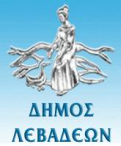 ΝΟΜΟΣ ΒΟΙΩΤΙΑΣΔΗΜΟΣ ΛΕΒΑΔΕΩΝ						Λιβαδειά,	14.07.2022ΔΕΛΤΙΟ ΤΥΠΟΥΟ Δήμος Λεβαδέων ενημερώνει ότι κατόπιν της αριθ.πρωτ.:ΔΙΔΑΔ/Φ.70Α/49/οικ. 10705/29.06.2022 (ΦΕΚ 3510/06.07.2022 τ. Β') Απόφασηςτου Υπουργού Εσωτερικών, και της αριθ. πρωτ.: ΔΙΔΑΔ/Φ.69/208/οικ. 10284/24.06.20222 -78ης εγκυκλίου του ΥΠ.ΕΣ.- ότιαπό18.07.2022μέχρι και 03.09.2022μεταβάλλεται το ωράριο λειτουργίας του ΚΕΠ Λιβαδειάς, και η είσοδος και εξυπηρέτηση του κοινού για το διάστημα αυτό θα γίνεται από Δευτέρα έως και Παρασκευή από 7:45΄ π.μ. έως 3:00΄ μ.μ..Από τις 05.09.2022 θα επανέλθει το διευρυμένο ωράριο εξυπηρέτησης του κοινού.